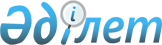 О присвоении наименований безымянным улицам села Жымпиты Жымпитинского сельского округа Сырымского районаРешение исполняющего обязанности акима Жымпитинского сельского округа Сырымского района Западно-Казахстанской области от 21 декабря 2017 года № 162. Зарегистрировано Департаментом юстиции Западно-Казахстанской области 5 января 2018 года № 5024
      В соответствии с Законами Республики Казахстан от 23 января 2001 года "О местном государственном управлении и самоуправлении в Республике Казахстан", от 8 декабря 1993 года "Об административно-территориальном устройстве Республики Казахстан", с учетом мнения населения села Жымпиты и на основании заключения Западно-Казахстанской областной ономастической комиссии, исполняющий обязанности акима Жымпитинского сельского округа РЕШИЛ:
      1. Присвоить наименования безымянным улицам села Жымпиты Жымпитинского сельского округа Сырымского района:
      "№1" проектная улица – улица "Атамекен";
      "№2" проектная улица – улица "Астана";
      "№3" проектная улица – улица "Береке".
      2. Главному специалисту аппарата акима Жымпитинского сельского округа (А.Умирзакова) обеспечить государственную регистрацию данного решения в органах юстиции, его официальное опубликование в Эталонном контрольном банке нормативных правовых актов Республики Казахстан и в средствах массовой информации.
      3. Контроль за исполнением настоящего решения оставляю за собой.
      4. Настоящее решение вводится в действие по истечении десяти календарных дней после дня его первого официального опубликования.
					© 2012. РГП на ПХВ «Институт законодательства и правовой информации Республики Казахстан» Министерства юстиции Республики Казахстан
				
      Исполняющий обязанности акима
Жымпитинского сельского округа

С.Кыдыралин
